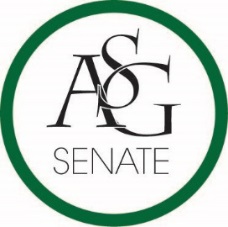 Senate AgendaSeptember 24, 2019Graduate Education Auditorium, 6:30 PMCall to OrderRoll CallApproval of the MinutesSpecial OrdersReports (5 minutes each)Special ReportsClaire Cagle Full Circle Food PantryAdvisor, PJ Martinez Graduate Assistants, Kelly Fox and Katie MaharPresident, Jared PinkertonVice-President, Sadie BryantTreasurer, Kevin Smith Jr. Secretary, Jack Skidmore Chief Justice, Justyce YuilleGSC President, JD. D’ Loreto Cabinet ReportsChief of Staff, Arianna Kiaei FLF Coordinator, John HedgecockChair of the Senate, Kianna SarvestaniAppointments, Nominations, and ElectionsLegislative Clerk Nomination and Election Sergeant At Arms Nomination and Election Parliamentarian Nomination and Election Campus Life Chair Nomination and Election Infrastructure Chair Nomination and Election Internal Affairs Chair Nomination and Election Allocations Chair Nomination and Election Academics Chair Nomination and Election Public Comment (3 at 2 minutes each)Old Business New BusinessASG Senate Bill No. 1- The ASG Senate Standing Rules Act of 2019-2020Author(s): Chair of Senate Kianna SarvestaniSponsor(s): Chair of Senate Kianna SarvestaniAnnouncementsAdjournment